Β.3.1. Παιδαγωγική αναζήτηση για το 3ο Σενάριο Γενικά. Οι τρεις μικρόκοσμοι (Tangram-Πλέγμα-Ψευδαισθήσεις) αποδεικνύονται ιδιαίτερα ευνοϊκά περιβάλλοντα για τη διδασκαλία και την εκμάθηση τεχνικών που αναφέρονται στο 3ο Σενάριο δηλαδή στις τεχνικές της «επίθεσης» και της «επικάλυψης».  Θεωρούμε ότι συμπληρώνουν τις δραστηριότητες που πραγματοποιούνται στους τρεις Γεωπίνακες του 1ου Σεναρίου. Από την άλλη, οι μαθητές μπορούν να ασχοληθούν με ερωτήματα που δεν τους τίθεται στην παραδοσιακή διδασκαλία. Ένα από τα ιδιαίτερα χαρακτηριστικά τους είναι η ευκολία με την οποία συνδυάζουμε γεωμετρικά σχήματα καθοδηγούμενοι από τη μορφή των κομματιών του παζλ ή μετράμε εμβαδά με την τεχνική της «επικάλυψης». Οι δραστηριότητες και οι σκοποί της διδασκαλίας Μια δραστηριότητα, γενικά, αναφέρεται σε ένα σύνολο ενεργειών (ή αποφάσεων) που πρέπει να κάνουν (ή πάρουν) οι μαθητές που εργάζονται σε ένα «Φύλλο Εργασίας» ή στο ψηφιακό περιβάλλον και εξυπηρετούν συγκεκριμένους στόχους.Στους δύο βασικούς μικρόκοσμους μπορούμε να επινοήσουμε μια μεγάλη γκάμα δραστηριοτήτων οι οποίες να αναφέρονται σε θεματικές ενότητες του 3ου Σεναρίου.  Για παράδειγμα, μια δραστηριότητα μπορεί να αναφέρεται:στην κατασκευή απλών ή σύνθετων γεωμετρικών σχημάτων με τη χρήση των κομματιών του κινέζικου παζλστην κατασκευή απλών ή σύνθετων γεωμετρικών σχημάτων με τη χρήση μοναδιαίων τετραγώνων του πλέγματοςστην εκτίμηση και τη σύγκριση επιφανειών  στον υπολογισμό εμβαδών με την εφαρμογή των γνωστών απλών τύπων υπολογισμού για σχήματα (ορθογώνια, τρίγωνα, παραλληλόγραμμα και τραπέζια)στην επιβεβαίωση της ορθότητας των απαντήσεων μας στην εξοικείωση με την «τεχνική της επίθεσης» και την «τεχνική της επικάλυψης» στην επίλυση προβλημάτων ανάλυσης και σύνθεσης γεωμετρικών σχημάτωνστην εμφάνιση λανθασμένων αναπαραστάσεων των μαθητών   Από τα παραπάνω προκύπτουν και οι στόχοι της διδασκαλίας του πρώτου σεναρίου.Με μια δραστηριότητα επιδιώκεται οι μαθητές μιας τάξης: 1.Να συγκρίνουν εμβαδά επιφανειών γεωμετρικών σχημάτων 2.Να εκτιμούν εμβαδά επιφανειών απλών γεωμετρικών σχημάτων3.Na επιλέγουν την κατάλληλη μονάδα μέτρησης και να γράφουν σωστά το εμβαδόν      (αριθμητική τιμή που συνοδεύεται πάντα από τη μονάδα μέτρησης)4.Να επιβεβαιώνουν τις εκτιμήσεις τους με την τεχνική της επικάλυψης 5.Να εξοικειωθούν με τη μέτρηση εμβαδών παίζοντας με τα κομμάτια του κινέζικου παζλ6.Να λύνουν προβλήματα ανάλυσης και σύνθεσης σχημάτων    7.Να κατανοήσουν ότι το εμβαδόν μιας επιφάνειας διατηρείταιΟι παραπάνω σκοποί μπορούν να υλοποιηθούν με τις προτεινόμενες δραστηριότητες που διαμορφώσαμε ειδικά για τη διδασκαλία ενοτήτων της Γεωμετρίας με τη χρήση των τριών μικρόκοσμων. Οι δραστηριότητες και τα αντίστοιχα «Φύλλα Εργασίας»Στους τρεις μικρόκοσμους διαμορφώσαμε συνολικά (9) εννέα δραστηριότητες που αναφέρονται σε θεματικές ενότητες του 3ου Σεναρίου με τη μορφή «Φύλλων Εργασίας».ΠΙΝΑΚΑΣ : Σενάριο 3ο  Δραστηριότητες και «Φύλλα Εργασίας» με Τάνγκραμ       ΠΙΝΑΚΑΣ : Σενάριο 3ο  Δραστηριότητες και «Φύλλα Εργασίας» με το Πλέγμα                Ας συνοψίσουμε το εκπαιδευτικό υλικό του 3ου Σεναρίου:Η διδακτική προσέγγιση του 3ου Σεναρίου Ο διδάσκων φροντίζει, πρώτα απ’ όλα, να μελετήσει τις δραστηριότητες που συνοδεύουν τους δύο βασικούς μικρόκοσμους από τον Οδηγό_Δασκάλου και να πειραματιστεί ο ίδιος με τους μικρόκοσμους (αρχεία .mw2) και τα εννέα «Φύλλα Εργασίας». Σκοπός αυτής της μελέτης είναι η απάντηση σε ερωτήματα όπως για παράδειγμα:«Ποιες από τις προτεινόμενες δραστηριότητες εξυπηρετούν τη δική μου διδασκαλία και τους μαθητές μου;»«Πότε να χρησιμοποιήσω μια συγκεκριμένη δραστηριότητα στο σχολικό εργαστήριο;»«Ποιους από τους σκοπούς του 1ου Σεναρίου επιλέγω για τη διδασκαλία μου;»«Ποιοι από τους στόχους μιας δραστηριότητας θα συμπληρώσουν τη διδασκαλία μου;»Για το 3ο Σενάριο προτείνουμε να προηγηθεί μια διδασκαλία των μικρόκοσμων για τις Ψευδαισθήσεις είτε στο εργαστήριο υπολογιστών είτε στην αίθουσα διδασκαλίας με το βιντεοπροβολέα (με ή χωρίς «Φύλλο Εργασίας»). Μ’ αυτόν τον τρόπο ο διδάσκων έχει μια καλή ευκαιρία να παρουσιάσει στους μαθητές της τάξης του τις τεχνικές μέτρησης μηκών και εμβαδών αλλά και να τους προβληματίσει αναφορικά με τις οπτικές ψευδαισθήσεις (διδασκαλία Φυσικών Επιστημών στις δύο τελευταίες τάξεις του Δημοτικού).Επίσης, επισημαίνουμε ότι το 3ο Σενάριο θα πρέπει να συνδυαστεί με τις δραστηριότητες του 1ου Σεναρίου που αναφέρονται στη μέτρηση των μηκών και των εμβαδών.  ΦΑΣΗ προετοιμασίαςΟ δάσκαλος, μετά την απόφασή του να χρησιμοποιήσει ένα συγκεκριμένο «Φύλλο Εργασίας», προειδοποιεί τους μαθητές του για την ημέρα και την ώρα που θα γίνει η διδασκαλία στο εργαστήριο υπολογιστών. Προηγούμενα φροντίζει να φωτοτυπήσει το «Φύλλο Εργασίας» σε τόσα αντίτυπα όσοι είναι οι μαθητές της τάξης του. Επίσης, μια καλή πρακτική είναι να προετοιμάσει τους μαθητές του για το τι θα γίνει στο εργαστήριο: θα εργαστούν σε ομάδες των 2 ή 3 μαθητών μπροστά στις οθόνες των υπολογιστών έχοντας από ένα «Φύλλο Εργασίας» ο κάθε μαθητής. Τους ενημερώνει για τις έννοιες που θα αντιμετωπίσουν καθώς και τις τεχνικές (επίθεσης και επικάλυψης) που θα εφαρμόσουν. Στη συνέχεια ακολουθεί συζήτηση και καθορίζονται οι ομάδες μαθητών ανά υπολογιστή (αν δεν έχουν καθοριστεί προηγούμενα).   Επίσης, τους επισημαίνει ότι οφείλουν να συνεργάζονται μεταξύ τους (ένας μαθητής αναλαμβάνει το χειρισμό) για να απαντήσουν στα ερωτήματα αλλά ο καθένας καταγράφει στο «Φύλλο Εργασίας» τη δική του απάντηση ή άποψη. Το πιο σημαντικό είναι να εμπλακούν στη διαδικασία και να καταλάβουν ότι στη φάση αυτή επιτρέπεται το «λάθος». ΦΑΣΗ εξοικείωσης (μόνο την πρώτη φορά)Οι μαθητές, παίρνουν θέση στις ομάδες τους, ανοίγουν τους υπολογιστές και επιλέγουν το μικρόκοσμο που τους προτείνει ο δάσκαλος. Συνοπτικά δίνεται μια περιγραφή της σελίδας οθόνης (διάκριση σε ζώνες εργασίας, αναπαραστάσεων και εργαλείων) και μέσα από συγκεκριμένα καθήκοντα οι μαθητές εξοικειώνονται με το μικρόκοσμο. Για παράδειγμα, ζητάμε από τους μαθητές να μεταφέρουν τα μικρά τριγωνάκια μέσα στην περιοχή του Πλέγματος Κουκίδων και να αλλάζουν τον προσανατολισμό τους με βοήθεια τη νύξη «κάνουμε κλικ στα τριγωνάκια» και αλλάζω τον προσανατολισμό τους. Το ίδιο κάνουμε και με τα έτοιμα σχήματα που ζητάμε το εμβαδόν τους με την τεχνική της επικάλυψης.Με άλλα λόγια αποφεύγεται μια προσέγγιση σύμφωνα με την οποία «λέμε στους μαθητές τι κάνει κάθε κουμπί» και αυτοί το επαναλαμβάνουν.   Μόλις ολοκληρωθεί αυτή η φάση εξοικείωσης με τη λειτουργία του μικρόκοσμου μοιράζουμε τα «Φύλλα Εργασίας» στους μαθητές οι οποίοι αρχίζουν την δουλεύουν πάνω σ’ αυτά. ΦΑΣΗ εργασίας Οι μαθητές όταν εργάζονται με τους υπολογιστές, με το που χρειαστούν κάτι που δεν γνωρίζουν ή δεν καταλαβαίνουν, καλούν το δάσκαλό τους. Αυτός, σε ετοιμότητα πάντα, παρακολουθεί τις οθόνες και ελέγχει τα «Φύλλα Εργασίας» διακριτικά, χωρίς να παρεμβαίνει.  Μερικές φορές οι «κλήσεις» είναι τόσες πολλές που δυσκολεύεται να ανταποκριθεί άμεσα. Οι ερωτήσεις που θέτουν μπορεί να αναφέρονται είτε στη λειτουργικότητα του λογισμικού είτε στη γνώση του περιεχομένου είτε σε μια διατύπωση στο «Φύλλο Εργασίας». Μερικοί μαθητές έχουν τη τάση «να δούνε πως θα εφαρμόσουν μια ιδέα που έχουν» στο περιβάλλον του προγράμματος. Σε κάθε περίπτωση, ο διδάσκων αποφεύγει να δίνει τις σωστές απαντήσεις και τους καθοδηγεί με νύξεις έτσι ώστε να προχωρούν στην ολοκλήρωση του «Φύλλου Εργασίας».  Όταν οι μαθητές εργάζονται, προφανώς, μιλάνε μεταξύ τους. Το μόνο που μπορούμε να κάνουμε είναι να ζητήσουμε από όλους να μιλάνε πιο σιγά και αυτό το επαναλαμβάνουμε όποτε χρειάζεται.ΦΑΣΗ ολοκλήρωσης Ο δάσκαλος, μόλις αντιληφθεί ότι οι περισσότερες ομάδες ολοκλήρωσαν την εργασία τους ζητάει να  αφήσουν τους υπολογιστές και ξεκινάει η συζήτηση πάνω στα ζητήματα που τίθενται στο «Φύλλο Εργασίας». Ποιες απαντήσεις έδωσε ένα μαθητής; Συμφωνούν ή διαφωνούν οι άλλοι; Σε ποια σημεία υπήρξαν δυσκολίες;Ο δάσκαλος, πριν από το τέλος της διδασκαλίας, φροντίζει ώστε να δοθούν διευκρινήσεις όπου χρειάζεται και συνοψίζει τα κυριότερα σημεία.  Τα «Φύλλα Εργασίας» του 3ου ΣεναρίουΣημείωση: Στο παρόν ΜΑ (Μαθησιακό Αντικείμενο) έχει ενσωματωθεί μόνο το φύλλο εργασίας που αφορά τον μικρόκοσμο ‘Ψευδαισθήσεις_Εμβαδόν’.Οι μαθητές έχουν μπροστά τους ένα «Φύλλο Εργασίας» το οποίο περιλαμβάνει συγκεκριμένα ερωτήματα τα οποία, γενικά, προέρχονται κυρίως από την εφαρμογή της βασικής στρατηγικής:                               προβλέπω – επιβεβαιώνω – συμπεραίνωόπως στο διάγραμμα: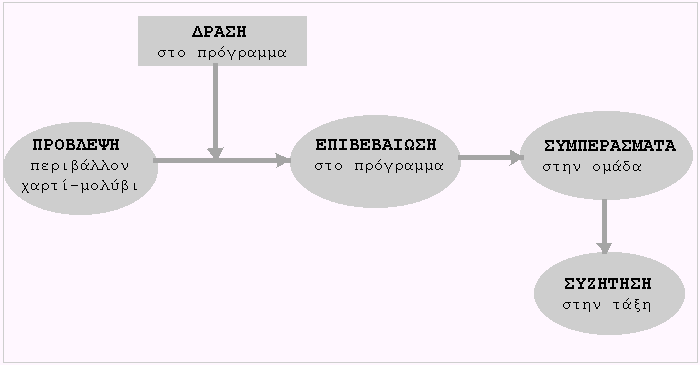 Σ’ αυτήν την περίπτωση επιβάλλεται οι μαθητές να παίρνουν αποφάσεις με σκοπό να εκφράσουν τις προτάσεις τους, να επιβεβαιώσουν ή απορρίψουν τις υποθέσεις τους, να συζητήσουν μεταξύ τους με συλλογισμούς που βασίζονται σε δεδομένα. Ισχυριζόμαστε ότι τα παιχνίδια με το Tangram και με το Πλέγμα Κουκίδων ευνοούν τη μάθηση από τη στιγμή που επιτρέπουν στους μαθητές  να μαθαίνουν τα μαθηματικά με ενεργητικό τρόπο, ένα γνωστό παιδαγωγικό αίτημα:   « Nα οικοδομούν με διάφορες δράσεις τη νέα γνώση βασιζόμενοι τόσο στις εμπειρίες τους και  τις προηγούμενες γνώσεις τους όσο και στα δεδομένα της δραστηριότητας με την οποία ασχολούνται κάθε φορά».  Εναλλακτικά, ο δάσκαλος μπορεί να αξιοποίηση διαφορετικά τους μικρόκοσμους: Αν υπάρχει ένας υπολογιστής και projector στην αίθουσα διδασκαλίας: α) Παρουσίαση του παιχνιδιού με τα κομμάτια του παζλ με τη χρήση  βιντεοπροβολέα. Εδώ, κυρίαρχο ρόλο έχει ο διδάσκων. Οι μαθητές παρακολουθούν και απαντούν σε ερωτήματα ή θέτουν τα δικά τους.  Ας σημειωθεί ότι ιδιαίτερα η διδασκαλία με το Tangram μπορεί να γίνει με ασύρματο ποντίκι που μεταφέρεται από μαθητή σε μαθητή. β) Παρουσίαση με βιντεοπροβολέα. Οι μαθητές παρακολουθούν και συμπληρώνουν το «Φύλλο Εργασίας» συμμετέχοντας σε συζήτηση με την καθοδήγηση του διδάσκοντα.Αν δεν επιθυμεί τη χρήση του υπολογιστή Ο διδάσκων αφού μελετήσει τα προτεινόμενα «Φύλλα Εργασίας» και εξοικειωθεί με τους μικρόκοσμους θα μπορούσε να δημιουργήσει δικά του «Φύλλα Εργασίας» και να τα χρησιμοποιήσει στο περιβάλλον χαρτί – μολύβι (χωρίς αναφορές στον υπολογιστή).Δραστηριότητες στο μικρόκοσμο   tangram_a_b.mw2«Φύλλα Εργασίας»Τάξη1ηΣύνθεση σχημάτων από απλούστερα1Το κινέζικο παιχνίδι ΤάνγκραμΤάνγκραμ_ΦΕ_1.doc Δ’, Ε’ και ΣΤ’2ηΕμβαδόν σχημάτων2Εκτιμώ και μετρώ τα εμβαδά των σχημάτων του ΤάνγκραμΤάνγκραμ_ΦΕ_2.docΔ’, Ε’ και ΣΤ’Δραστηριότητες στο μικρόκοσμο   Πλέγμα.mw2«Φύλλα Εργασίας»Τάξη1ηΕμβαδόν σχημάτων1Μέτρηση εμβαδού διαφόρων σχημάτων με επικάλυψηΠλέγμα_ΦΕ_1.docΕ’ και ΣΤ’2ηΠερίμετρος και εμβαδόνΥπολογισμός περιμέτρων και εμβαδών με επικάλυψη – χρήση του τετραγωνικού πλέγματοςΠλέγμα_ΦΕ_2.docΔ’ 3ηΤύπος εμβαδού ορθογωνίουΑπό τη μέτρηση εμβαδού ορθογωνίου με επικάλυψη στον τύπο υπολογισμού του εμβαδούΕ = α • βΠλέγμα_ΦΕ_3.docΕ’ 4ηΤύπος εμβαδού παραλληλογράμμουΑπό τη μέτρηση εμβαδού παραλληλογράμμου με επικάλυψη στον τύπο υπολογισμού του εμβαδούΕ = β • υΠλέγμα_ΦΕ_4.docΣΤ’ 5η Τύπος εμβαδού τριγώνουΑπό τη μέτρηση εμβαδού τριγώνου με επικάλυψη στον τύπο υπολογισμού του εμβαδού Ε = ½ β υΠλέγμα_ΦΕ_5.docΕ’ ΠΡΟΣΘΕΤΟ ΕΚΠΑΙΔΕΥΤΙΚΟ ΥΛΙΚΟΔύο μικρόκοσμοι Ψευδαισθήσεις1.mw2Ψευδαισθήσεις2.mw2Οπτικές Ψευδαισθήσεις σχετικές με το μήκος           Οπτικές Ψευδαισθήσεις σχετικές με το εμβαδόν             Δ΄, Ε΄ και ΣΤ΄Δ΄, Ε΄ και ΣΤ΄ΜΙΚΡΟΚΟΣΜΟΙΚινέζικο Παζλ Tangram Πλέγμα ΚουκίδωνΔΡΑΣΤΗΡΙΟΤΗΤΕΣΤέσσερις (2) στο Κινέζικο Παζλ TangramΠέντε (5) στο Πλέγμα ΚουκίδωνΦΥΛΛΑ ΕΡΓΑΣΙΑΣΣυνολικά εννέα (9) «Φύλλα Εργασίας» ΠΡΟΣΘΕΤΟ ΕΚΠΑΙΔΕΥΤΙΚΟ ΥΛΙΚΟΔύο μικρόκοσμοι                      Οπτικές ψευδαισθήσεις σχετικές με το μήκος                 Οπτικές ψευδαισθήσεις σχετικές με το εμβαδόνΔύο (2) δραστηριότητες με τα αντίστοιχα «Φύλλα Εργασίας» τους μικρόκοσμους των οπτικών Ψευδαισθήσεων. 